vzw KONINKLIJKE  BELGISCHE  DOBERMANN  CLUB  -  KKUSH  602 asbl ROYAL DOBERMANN CLUB BELGE  -  URCSH 602RASSPECIALE met CAC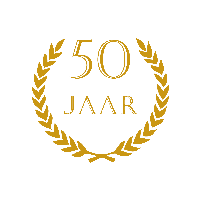 ZONDAG     25/7/2021     DIMANCHEOP  HET TERREIN VAN / SUR  LE TERRAIN DUKRINGGROEP DENDER & SCHELDE   -   ’ T SLOT  -   9290    UITBERGENKeurmeester/Juge :  Mhr R. Vanhoenacker  ( België )	 Aanvang/Début : 10.00 u.Naam van de hond / Nom du chien :	Kleur / Couleur :	 Stamboomnr / No de pédigree :	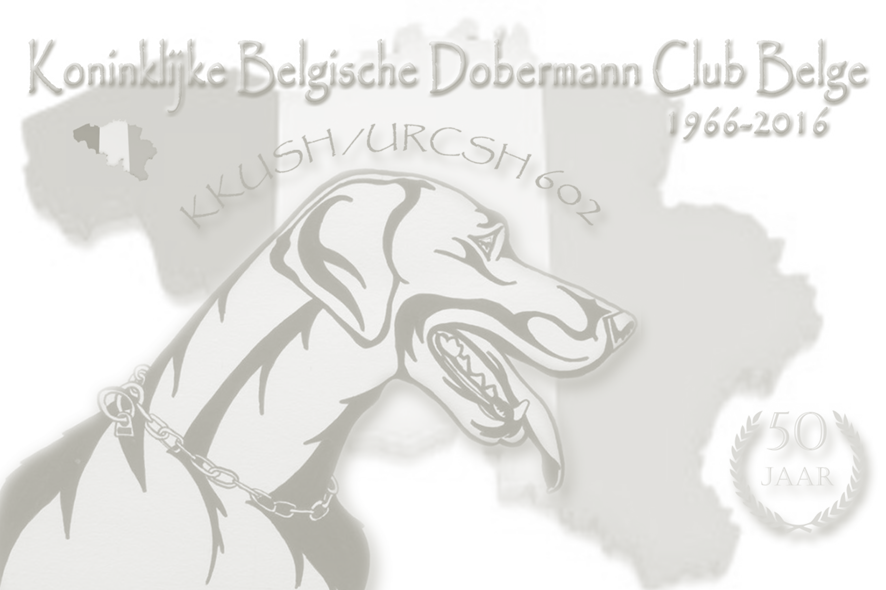 Geboortedatum / Date de naissance :	Geslacht/Sexe :	Chip nr : 	Fokker / Producteur : 	Vader / Père : 	Moeder / Mère : 	Eigenaar / Propriétaire : 	Adres / Adresse : 	Tel : 	 E-mail : 	Karaktertest  behaald   /  Obtenu  Test  de Caractére  :       JA / QUI     -     NEEN /   NONSLUITINGSDATUM/DATE DE CLÔTURE : 11/07/2021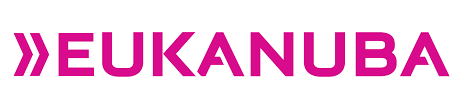 Info & Inschrijvingen per E-mail (bij voorkeur) of Post / Info & Inscriptions via E-mail (préférence) ou par La Poste :COMMISSARIS TENTOONSTELLINGEN : WOUTERS C.,  KORTE AKKER 3 ,  2200 MORKHOVEN ( B)			Tel : ++32 (0)495224750E-mail: events@dobermannclub.beBetaling / paiements :Belfius     -     BE 49 0689 3619 9971     -     BIC – GKCCBEBBKBDC vzw – T.a.v. de Thesaurie – Leliestraat 12 – 2820 RijmenamRDBC asbl – A l’attention du Trésorier – Leliestraat 12 – 2820 RijmenamGelieve duidelijk de naam van de hond te vermelden in de mededelingVeuillez clairement indiquer le nom du chien dans la communicationHet CAC en Res. CAC wordt vanaf 2011 ook toegekend aan de bruine Dobermanns.De titels van KBDC Koning en Koningin  zijn voorbehouden aan Dobers die de Belgische Karaktertest hebben behaaldVanf 1/1/2018 worden de titels van Koning en Koningin opengesteld voor alle deelnemende Dobers. Het eerdere vereiste lidmaatschap van de KBDC wordt opgeheven tot nader order.À partir de 2011 le CAC et Res. CAC est attribué aux Dobermanns marron et feu.Les titres de Roi et Reine sont réservés aux Dobermanns qui ont obtenus le Teste de Caractère Belge du RDCBÀ partir du 1/1/2018 les titres de Roi et Reine peuvent être obtenus par tous les Dobermanns participants. L’adhésion au RDCB n’est pas obligée pour obtenir les titres de Roi et Reine, jusqu’à nouvel ordre.Belangrijk : kunnen NIET DEELNEMEN aan de show : - Honden gecoupeerd aan de oren op/na 01/10/2001  - Honden gecoupeerd aan de staart op/na 01/01/2006                                                   Dierenarts attesten ivm couperen van oren en staart worden niet aanvaardImportant : sont INTERDITS  au show : - Les chiens coupés aux oreilles sur/après 01/10/2001 - Les chiens coupés aux queues sur/après 01/01/2006                            Les certificats médicaux du vétérinaire concernant la coupe des oreilles et de la queue ne sont pas acceptésDatum / Date :	 / 	 / 2021	Handtekening / Signature : 	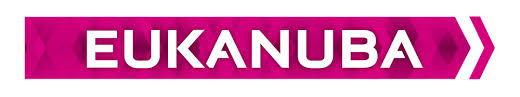 BABY WINNER EN WINSTERBABY WINNER EN WINSTERPUPPY WINNER EN WINSTERPUPPY WINNER EN WINSTERPRINS/PRINCEPRINS/PRINCEPRINSES/PRINCESSEPRINSES/PRINCESSEKONING/ROI/ KONINGCAC & RCACCAC & RCACKONINGIN/REINE/KONIGINVETERAAN WINNER EN WINSTER VETERAAN WINNER EN WINSTER VÉTÉRAN WINNER ET WINSTERVÉTÉRAN WINNER ET WINSTERIEDERE  DEELNEMER  ONTVANGT EEN  AANDENKEN  EN  EEN  DIPLOMA - TALRIJKE  EREPRIJZENCHAQUE PARTICIPANT RECEVRA UN DIPLÔME ET UN SOUVENIR -NOMBREUX PRIX D'HONNEURIEDERE  DEELNEMER  ONTVANGT EEN  AANDENKEN  EN  EEN  DIPLOMA - TALRIJKE  EREPRIJZENCHAQUE PARTICIPANT RECEVRA UN DIPLÔME ET UN SOUVENIR -NOMBREUX PRIX D'HONNEURIEDERE  DEELNEMER  ONTVANGT EEN  AANDENKEN  EN  EEN  DIPLOMA - TALRIJKE  EREPRIJZENCHAQUE PARTICIPANT RECEVRA UN DIPLÔME ET UN SOUVENIR -NOMBREUX PRIX D'HONNEURIEDERE  DEELNEMER  ONTVANGT EEN  AANDENKEN  EN  EEN  DIPLOMA - TALRIJKE  EREPRIJZENCHAQUE PARTICIPANT RECEVRA UN DIPLÔME ET UN SOUVENIR -NOMBREUX PRIX D'HONNEURKLASCLASSEBABYPUPPY JEUGDTUSSEN OPEN FOKKERS GEBRUIKSKAMPIOENSVETERAANKLASCLASSEBABYPUPPYJEUNESINTERMED.OUVERTEELEVEURTRAVAILCHAMPIONVÉTÉRANKLASCLASSE(3-6 m)(6-9 m)(9-18 m)(15-24 m)(min. 15 m)(min. 15 m)CERTIFICAATCERTIFICAATX    *€  32,0032,0045,0045,0045,0045,0045,0045,0037,00SNACKS & DRANK VOORZIEN-           MAALTIJD     MITS RESERVATIE  ( zie bijlage )SNACKS & BOISSONS DISPONIBLE    REPAS      PAR RÉSERVATION  ( voir annex )SNACKS & DRANK VOORZIEN-           MAALTIJD     MITS RESERVATIE  ( zie bijlage )SNACKS & BOISSONS DISPONIBLE    REPAS      PAR RÉSERVATION  ( voir annex )SNACKS & DRANK VOORZIEN-           MAALTIJD     MITS RESERVATIE  ( zie bijlage )SNACKS & BOISSONS DISPONIBLE    REPAS      PAR RÉSERVATION  ( voir annex )SNACKS & DRANK VOORZIEN-           MAALTIJD     MITS RESERVATIE  ( zie bijlage )SNACKS & BOISSONS DISPONIBLE    REPAS      PAR RÉSERVATION  ( voir annex )SNACKS & DRANK VOORZIEN-           MAALTIJD     MITS RESERVATIE  ( zie bijlage )SNACKS & BOISSONS DISPONIBLE    REPAS      PAR RÉSERVATION  ( voir annex )SNACKS & DRANK VOORZIEN-           MAALTIJD     MITS RESERVATIE  ( zie bijlage )SNACKS & BOISSONS DISPONIBLE    REPAS      PAR RÉSERVATION  ( voir annex )SNACKS & DRANK VOORZIEN-           MAALTIJD     MITS RESERVATIE  ( zie bijlage )SNACKS & BOISSONS DISPONIBLE    REPAS      PAR RÉSERVATION  ( voir annex )SNACKS & DRANK VOORZIEN-           MAALTIJD     MITS RESERVATIE  ( zie bijlage )SNACKS & BOISSONS DISPONIBLE    REPAS      PAR RÉSERVATION  ( voir annex )SNACKS & DRANK VOORZIEN-           MAALTIJD     MITS RESERVATIE  ( zie bijlage )SNACKS & BOISSONS DISPONIBLE    REPAS      PAR RÉSERVATION  ( voir annex )SNACKS & DRANK VOORZIEN-           MAALTIJD     MITS RESERVATIE  ( zie bijlage )SNACKS & BOISSONS DISPONIBLE    REPAS      PAR RÉSERVATION  ( voir annex )Ondergetekende verklaart :Dat hij de reglementen van de tentoonstelling aanvaardt en zich eraan zal houden.Dat hij de sportieve uitspraken van de K.M.S.H. zal aanvaarden.Dat zijn honden vrij zijn van ziekten. Dat hij geen lid is van een vereniging die niet aangesloten is bij de K.K.U.S.H. of bij een organisme dat niet erkend is door de F.C.I.Verantwoordelijk te zijn voor beten of andere ongevallen veroorzaakt door zijn hond(en).Hij verplicht zich ertoe zijn hond niet voor 17 uur terug te nemen.Hij verplicht zich ertoe het vaccinatieboekje van zijn hond(en) mee te brengen, alsook voor de buitenlanders het bewijs van de inenting tegen rabiës.Door het inzenden van dit formulier verplicht hij zich tot het betalen van het inschrijvingsgeld, zelfs indien hij niet aanwezig is.Le soussigné déclare :Avoir pris connaissance des dispositions contenues dans les règlements de l'exposition, et s'engage à s'y conformer.D’accepter la juridiction sportive de l'U.R.C.S.H.Qu'à sa connaissance il n'existe pas de maladie infectieuse ou contagieuse dans son élevage.Ne faire partie d'aucun club ou société non affilié à l'U.R.C.S.H. ni d'un organisme non reconnu par la F.C.I.Le propriétaire est responsable des morsures ou autres accidents causés par son (ses) chien(s).Je m'engage à ne pas retirer mon chien de l'exposition avant 17 heures.Je m'engage à amener le carnet de vaccination de mon / mes chien(s) et pour les étrangers le papier de la vaccination antirabique.En renvoyant ce formulaire il s'engage à payer le droit d'inscription même s'il est absent à l'exposition.